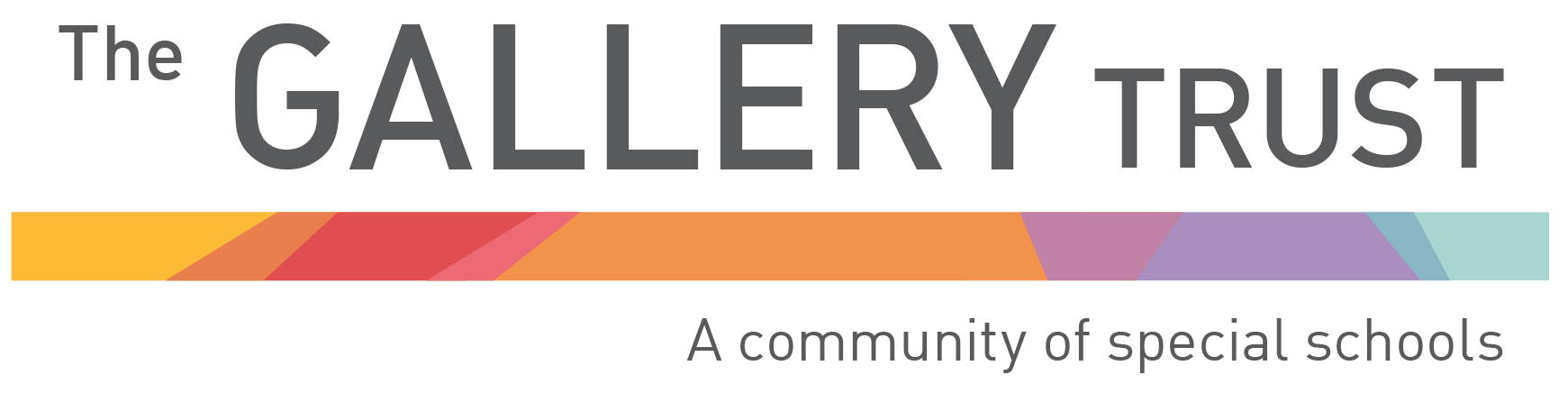 Adopted OCC Policies and Procedureshttp://schools.oxfordshire.gov.uk/cms/sites/schools/files/folders/folders/documents/HR/Policies/120716%20OCC%20Model%20Capability%20Procedure%20FINAL.doc (July 2012)